Principal:  Sheila Henry				LASA Principal:  Stacia CrescenziAthletic Coordinator:  Andrew JacksonHead Coach:  Morgan TicknorFollow the Jaguars at www.lbjsports.org andhttps://www.facebook.com/LBJsports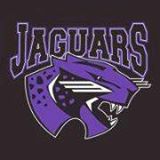 2016 – 2017 LBJ JaguarsGirls Soccer ScheduleDistrict 26-5ADateDateDayDayOpponentOpponent     Location       JV   Varsity01/05/17Thu-SatThu-SatLBJ vs Copa Akins Girls TournamentLBJ vs Copa Akins Girls TournamentBurger Annex / Burger StadBurger Annex / Burger Stad~~~~TBA01/06/17Fri-SatFri-SatLBJ vs Austin Shoot OutLBJ vs Austin Shoot OutNoack #1 & #2Noack #1 & #2TBA~~~~01/10/17TueTueLBJ vs Vista RidgeLBJ vs Vista RidgeVista RidgeVista Ridge5:30pm7:30pm01/17/17TueTueLBJ JVG vs Dripping Springs JVGLBJ JVG vs Dripping Springs JVGDripping SpringsDripping Springs6:30pm~~~~01/25/17WedWedCrockett vs LBJCrockett vs LBJHouse ParkHouse Park6:00pm7:45pm01/28/17SatSatLBJ vs McCallumLBJ vs McCallumHouse ParkHouse Park9:00am10:45am02/01/17WedWedAnn Richards vs LBJAnn Richards vs LBJNelson FieldNelson Field~~~~6:00pm02/04/17SatSatLBJ vs ReaganLBJ vs ReaganNelson FieldNelson Field9:00am10:45am02/08/17WedWedLanier vs LBJLanier vs LBJNelson FieldNelson Field6:00pm7:45pm02/11/17SatSatAustin vs LBJAustin vs LBJNelson FieldNelson Field9:00am10:45am02/15/17WedWedLBJ vs TravisLBJ vs TravisBurger AnnexBurger Annex6:00pm7:45pm02/17/17FriFriLBJ vs CrockettLBJ vs CrockettBurger AnnexBurger Annex6:00pm7:45pm02/22/17WedWedMcCallum vs LBJMcCallum vs LBJNelson FieldNelson Field6:00pm7:45pm02/24/17FriFriLBJ vs Ann RichardsLBJ vs Ann RichardsNoack #1Noack #1~~~~6:00pm02/28/17TueTueReagan vs LBJReagan vs LBJNelson FieldNelson Field6:00pm7:45pm03/03/17FriFriLBJ vs LanierLBJ vs LanierNelson FieldNelson Field6:00pm7:45pm03/07/17TueTueLBJ vs AustinLBJ vs AustinBurger AnnexBurger Annex6:00pm7:45pm03/10/17FriFriTravis vs LBJTravis vs LBJHouse ParkHouse Park6:00pm7:45pm